Малыгина Инга , 5 А классМой дед - Кудасов Василий Петрович, родился в 1915 году. Боевой кадровый офицер Красной Армии. Перед войной - проходил службу на одной из  погранзастав на границе СССР. Во время Великой Отечественной войны - заместитель командира роты отдельного станкпулеметного батальона 116 бригады 3-й армии Брянского фронта, политрук. Награжден двумя орденами "Красной звезды", двумя орденами "Отечественной Войны" - 1 и  2 степеней, двумя медалями "За боевые заслуги", медалью "За взятие Кенигсберга", медалью "За победу над Германией" и другими медалями.  После Победы  проходил военную службу в Польше в составе контингента Советских войск.По возвращении в СССР остался в рядах Советской Армии и вышел в отставку в 1959 году в звании капитана. Ушел из жизни в 1994 году.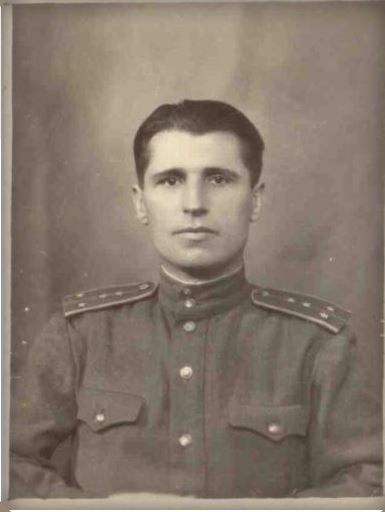 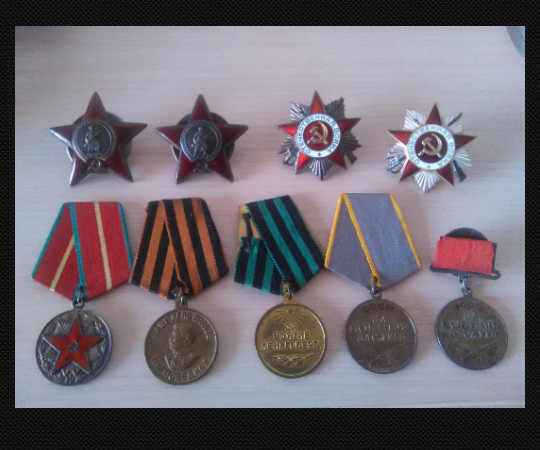 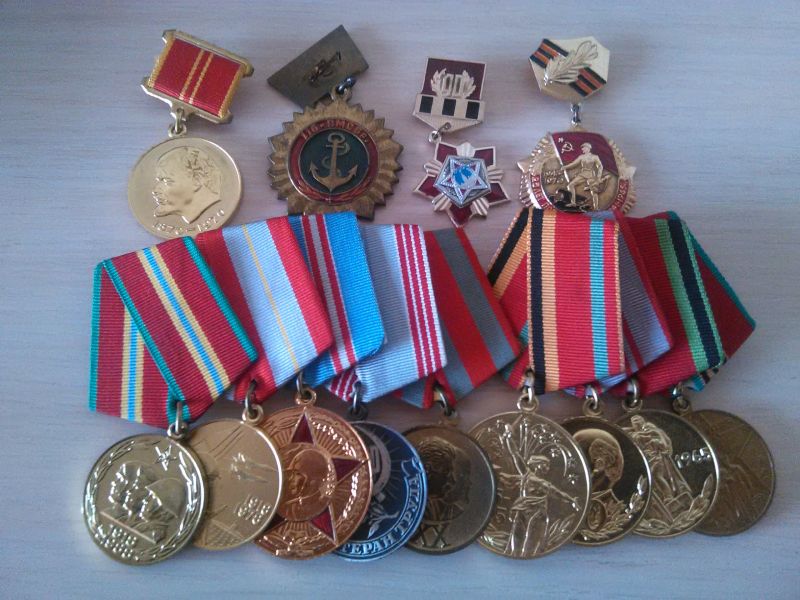 